Publicado en Barcelona (Cataluña)  el 07/06/2023 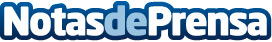 Repara tu Deuda Abogados cancela 40.453€ en Barcelona (Cataluña) con la Ley de Segunda OportunidadDaniel Hernández asegura que acogerse el mecanismo de segunda oportunidad con el despacho "lo recomiendo al 100%" Datos de contacto:David Guerrero655956735Nota de prensa publicada en: https://www.notasdeprensa.es/repara-tu-deuda-abogados-cancela-40-453-en Categorias: Nacional Derecho Finanzas Cataluña http://www.notasdeprensa.es